Leonenko SergiiDocuments and further information:Sertifikate of competency00457/2012/11 issuing-validation date 15.11.2012 Kherson  Endorsement of certificate  00457/2012/11   issuing-validation date 31.12.2016   Kherson ShipsWelder00125/2012/11 issuing-validation date 26.11.2012  Kherson                           Endorsement of certificate  00125/2012/11   issuing-validation date 26.11.2012/08.10.2017 KhersonBasic Safety3/1086/12 issuing-validation date08.10.2012/08.10.2017 illichovskProficiency in surv craft3/797/12   issuing-validation date08.10.2012/08.10.2017  illichovskMedikal First AID3995 issuing-validation date 27.11.2013/27.11.2018  illichovskCarriage of Dengerous and hazardous substances3/500/12 issuing-validation date08.10.2012/08.10.2017  illichovskAdvanced Faire Fighting 5363 issuing-validation date 27.11.2013/27.11.2018 illichovskYellow Fever  DOI.07.08.2009 DOE.07.08.2019   PREVIOUS.SEA SERVICE  --   -KHOLMSK /FLAG PANAMA /   TYPE DWT BULK11632/BW 6000kw/MOTORMEN  FITTER 14.04.10/10.11.10     SAKHALIN/ FLAF DOMINICA/ BULC16694/ DW5755kw/ FITTER/06.03.12/19.09.12                                                              SEA WEY/FLAG BELLIZE  /BULC26696/BW5770kw/FITTER/22.01.13/22.08.13Position applied for: Fitter-WelderDate of birth: 07.06.1985 (age: 32)Citizenship: UkraineResidence permit in Ukraine: NoCountry of residence: UkraineCity of residence: KhersonContact Tel. No: +38 (050) 731-30-85 / +38 (055) 242-43-22E-Mail: sergii.delmos09@yandex.ruU.S. visa: NoE.U. visa: NoUkrainian biometric international passport: Not specifiedDate available from: 19.12.2013English knowledge: ModerateMinimum salary: 1800 $ per month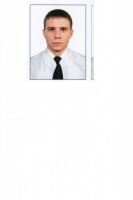 